Dieter Zelle - Bösenberg 61 c - 46514 SchermbeckSehr geehrtes BAT-Mitglied, hiermit lade ich gemäß unser Satzung alle BAT- Mitglieder zur außerordentliche Mitgliederversammlung am Samstag, den 19.Oktober 2019 um 9.30 Uhr in der Jugendherberge in 40545 Düsseldorf, Düsseldorfer Str. 1,  recht herzlich ein. Einlass gegen 9 Uhr und Ende gegen um 18 UhrVorläufige TagesordnungBegrüßung und Feststellung der Anwesenden Wahl des/der Protokollführer/inSatzänderung der BAT, siehe beigefügten Anlange als Entwurf	anschliessend KaffeepauseVortrag über EDBU (Europa TBL Verband) in Ungarn , Referat: Dieter Zelle + Inna Shevchuk	anschliessend Mittagspause um 12.15 Uhr	Fortsetzung EDBU um 13.15 UhrVortrag über Taubblinder auf der Weltreise, Referat: Beat Marchetti, um 14 Uhr	anschliessend Kaffeepause5. Vortrag über WFDB (Weltverband TBL) in Spanien, Referat: Uwe Zelle + Irmtraud Sieland6. Information der BAT7. VerschiedenesAnschließend zum Restaurant/Lokal in Düsseldorf ab 18 Uhr.Es gibt eine Mittagessen und Getränke.Teilnehmerkosten:BAT-Mitglied 10 €Nichtmitglieder und Gäste  45 € , TBA als Nichtmitglied 40 €Zwei Gebärdensprachdolmetscherinnen und zwei Schriftdolmetscherinnen sind anwesend. Herzlich Willkommen sind auch Nichtmitglieder, Gäste und Interessierte! Über Ihr Erscheinen würden wir uns sehr freuen.Ohne Anmeldung haben keinen Zutritt. Wir empfehlen Euch die Anmeldung bis 15. September.Mit taktilfreundlichen GrüßenDieter Zelle1.Vorsitzender der BAT e.V.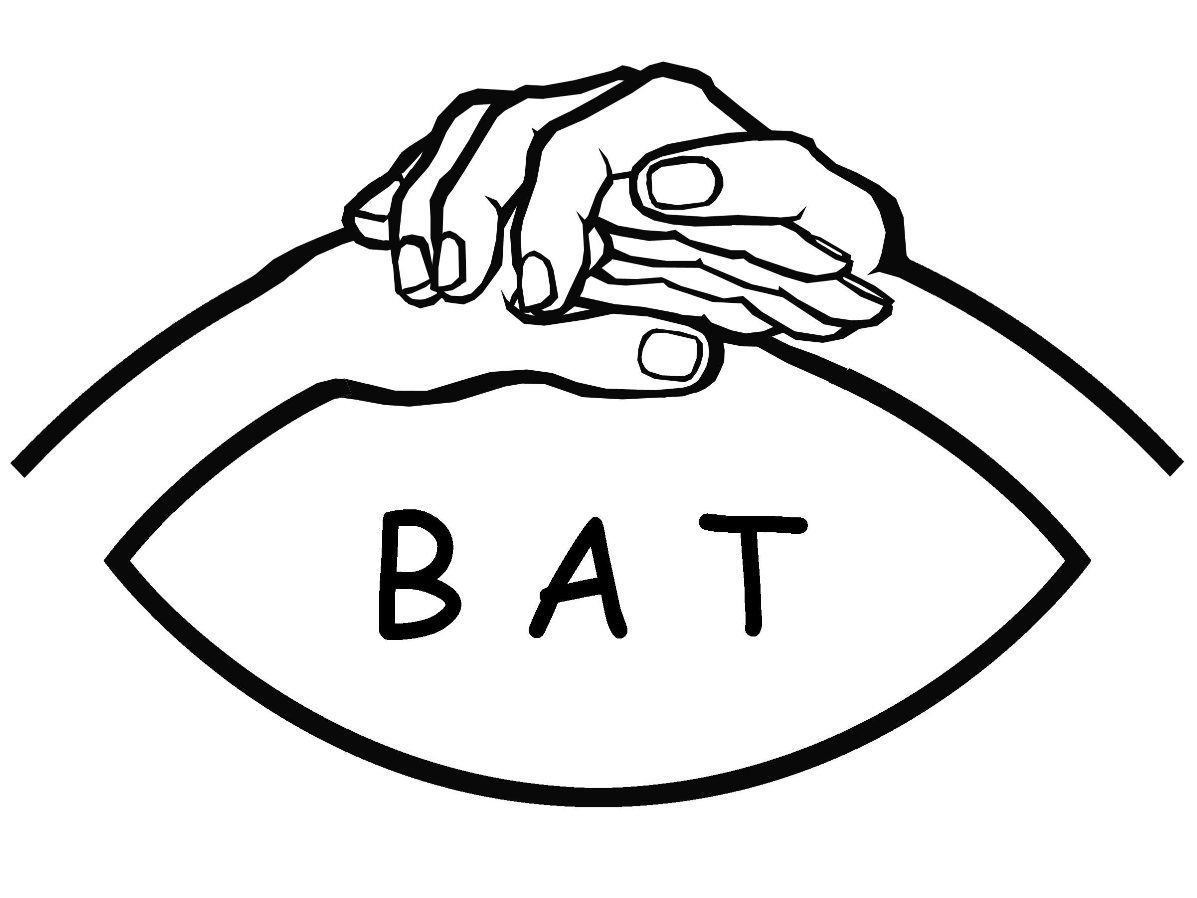 Bundesarbeitsgemeinschaft der Taubblinden e.V.